Проект ко Дню Матери «Мама – лучший в мире друг» для детей старшего дошкольного возрастаПроект ко Дню материКраткосрочный проект для детей старшего дошкольного возраста«Мама – лучший в мире друг»Сроки проекта: с 17 по 28 ноябряПОЯСНИТЕЛЬНАЯ ЗАПИСКАТип проекта: творческий, групповой, краткосрочный.Цель: формировать у детей целостное представление образа матери – хранительнице домашнего очага, играющей большую роль в жизни каждого человека. Углублять знания детей о культуре и традициях семейных взаимоотношений.Задачи:• Обогащать культурологические знания детей о традициях и семейных взаимоотношениях через знакомство с творчеством русских художников прошлых лет, историей, бытом русского народа.• Развивать коммуникативные навыки детей, умение находить выход из проблемных ситуаций; поддерживать доброжелательное общение в играх, продуктивной совместной деятельности.• Развивать творческие способности детей через пение, танцы, художественную деятельность: создание поделок, рисунков и т. д.• Развивать речь детей: диалогическую, монологическую, умение отвечать на вопросы развёрнутым ответом, аргументировать его; составлять связный рассказ из своего личного опыта и основываясь на полученных ранее знаниях; умение выразительно читать стихи; обогащать словарный запас детей.• Воспитывать уважение к женщине, как человеку, дарующему жизнь, хранительнице домашнего очага, носительнице культурных ценностей этноса, цивилизации в целом.Участники проекта: воспитанники 5 лет, родители, воспитатели.Содержание работы по основной части проектаПредварительная работа (17 – 21 ноября):- повышение компетенции родителей в области детско-родительских отношений;- приглашение родителей для участия в проекте;- организация детей для выполнения творческого задания: изготовление подарка для мамы, разучивание стихотворений, пословиц.План работыс 17 по 21 ноябряДни неделиПонедельник«День- затейник» Создание художественных и книжных уголков по теме проекта;беседы с детьми о предстоящем празднике;история создания праздника; беседы о маме;какую роль мама играет в жизни ребенка;обсуждение с детьми сюжета игры, выбор атрибутов «Семья», «Праздник в семье», «К нам гости пришли», «Наша дружная семья»Вторник«Литературная гостиная» Чтение и обсуждение художественной литературы с воспитанниками (р. н. сказки «Волк и семеро козлят», рассказы Л. Н. Толстого «Сыновья», чтение ненецкой народной сказки «Айога», стихи современных и русских поэтов о матери)Среда«Театральный день» Кукольный театр «Волк и семеро козлят»Четверг«Творческая мастерская» Создание из салфеток цветов для оформления праздничных открыток. Короткий рассказ на тему: «Почему я люблю свою маму». Оформление фотовыставки «Я и моя мама». Пятница«День открытых дверей» Праздничный концерт, чаепитие в группе с родителями.Выполнение и уточнение запланированных мероприятий:- чаепитие в группе (совместно с родителями);Заключительный этап (24 - 28 ноября)- выставка работ «Моя мама – рукодельница».Фотовыставка «Я и моя мама»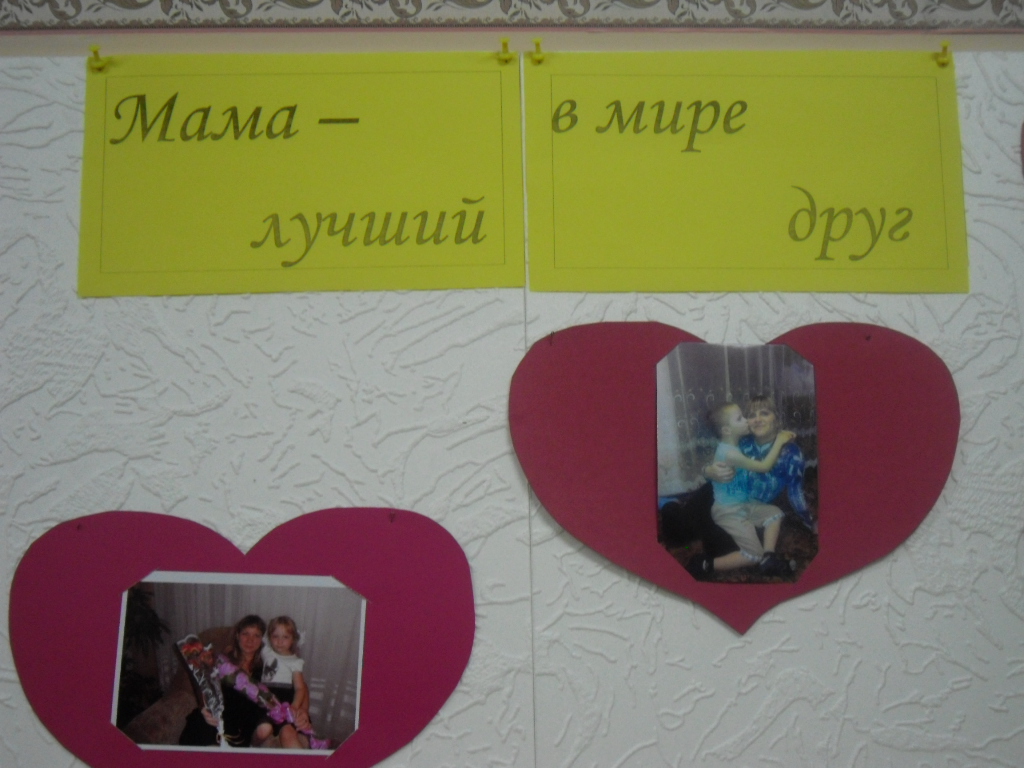 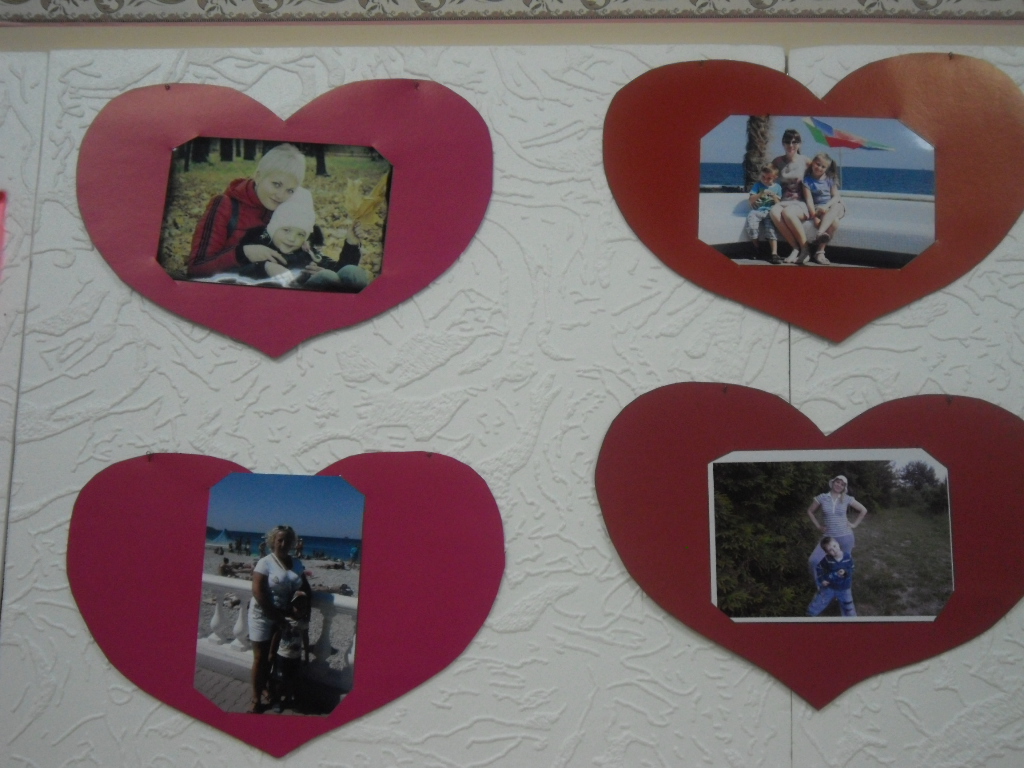 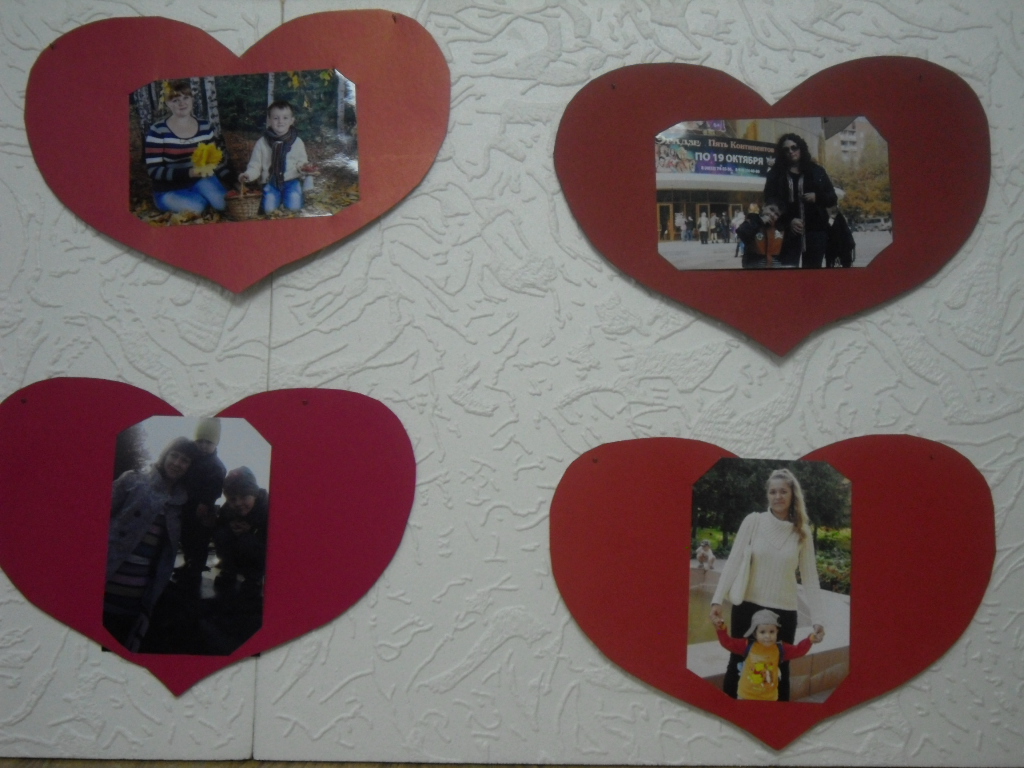 Коллективная работа «Букет для мамочки»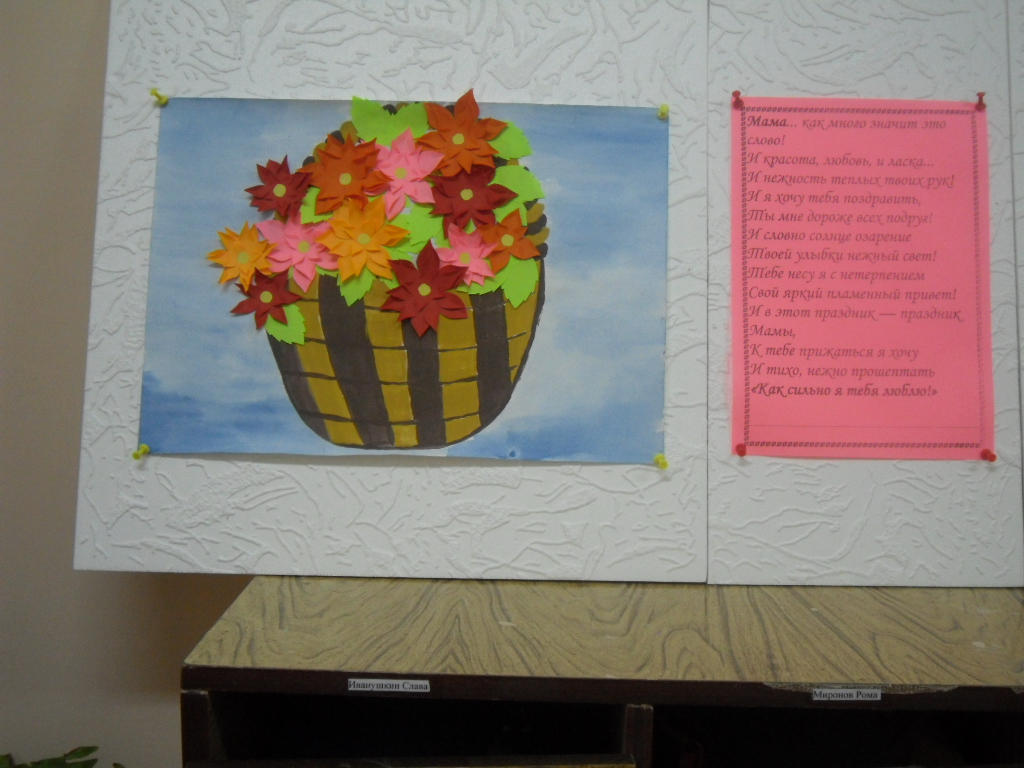 «Моя мама – рукодельница» (Работы, выполненные мамами)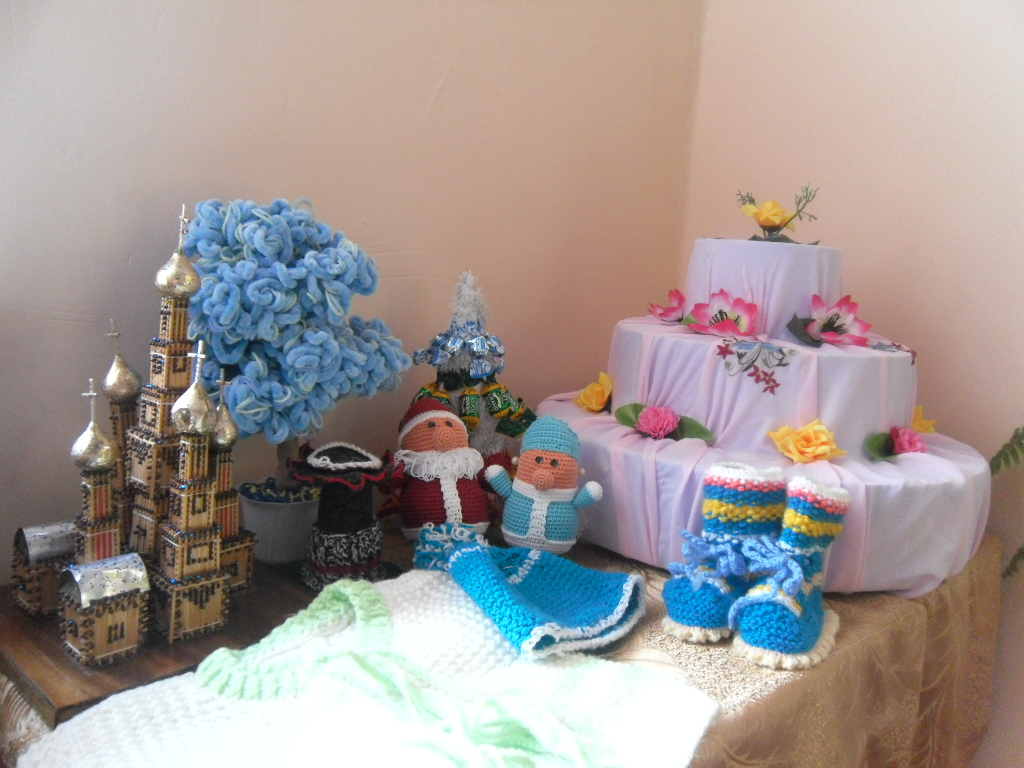 Подарки для любимых мам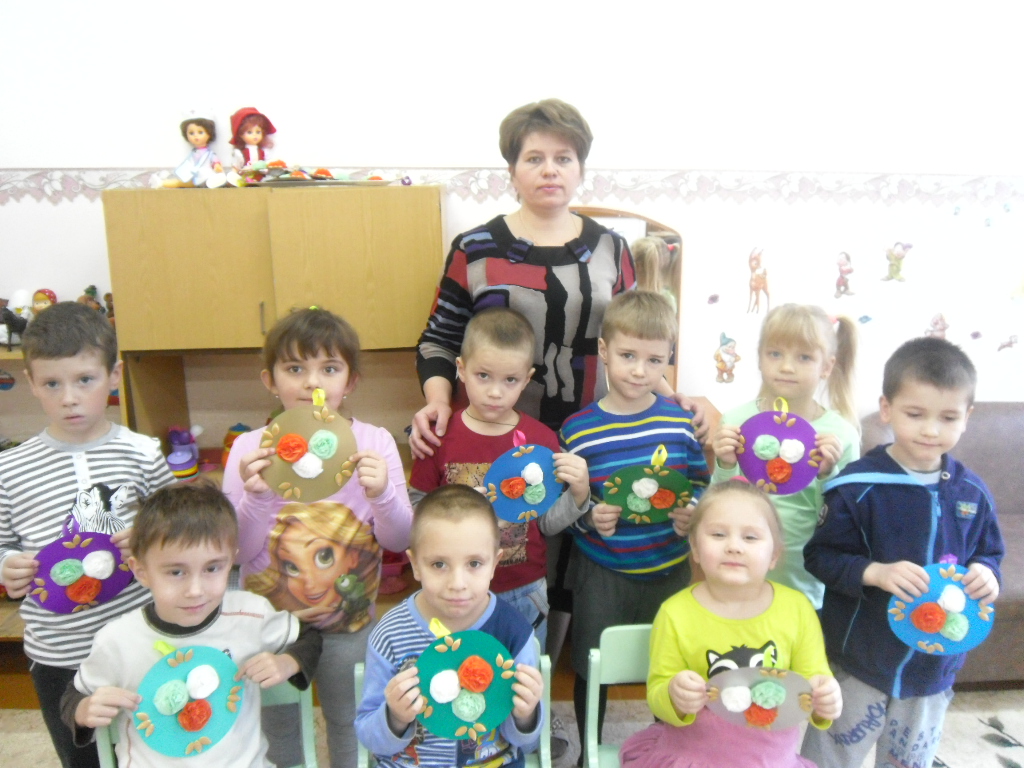 